BENEFITS INVESTIGATION ASSESSMENT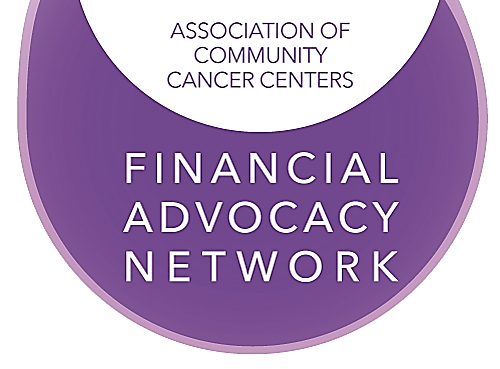 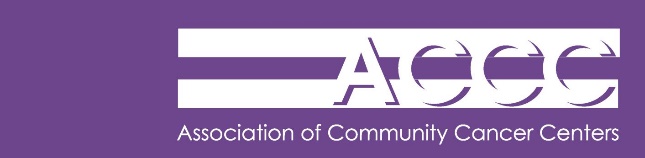 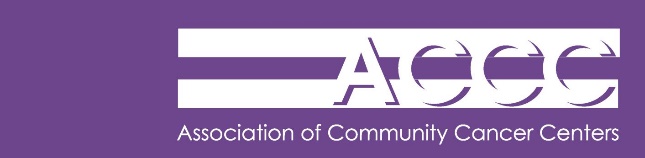 Patient NameGroup NumberEffective DateInsurerInsurer Phone #Insurer WebsiteDeductiblesCo-pay Amount (office visits, etc.)Co-InsuranceOut-of-Pocket-MaximumLifetime MaximumAuthorizations (Y/N):ScansMRICTPETChemotherapyRadiationIMRTIGRTPharmacy BenefitsPhone Number for Pharmacy BenefitsDeductibleCo-payYearly MaximumLifetime Maximum